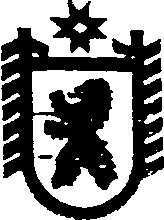 Республика КарелияАДМИНИСТРАЦИЯ СЕГЕЖСКОГО МУНИЦИПАЛЬНОГО РАЙОНАРАСПОРЯЖЕНИЕот  08  мая   2018 года    №  47 -р СегежаО проведении закупки товаров (работ, услуг) для муниципальных нужд администрации Сегежского муниципального района В соответствии с Федеральным законом от 5 апреля 2013 г. № 44-ФЗ «О контрактной системе в сфере закупок товаров, работ, услуг для обеспечения государственных и муниципальных нужд»: 1. Осуществить закупку услуг по предоставлению кредита на финансирование дефицита бюджета Сегежского муниципального района и (или) погашение долговых обязательств в размере 62 030 000 (шестьдесят два миллиона тридцать тысяч) рублей  00 копеек за счет средств бюджета Сегежского муниципального района путем проведения аукциона в электронной форме (далее – электронный аукцион) на сумму 15 298 458,90 (пятнадцать миллионов двести девяносто восемь тысяч четыреста пятьдесят восемь) рублей 90 копеек. 2.  Главному специалисту комитета по управлению муниципальным имуществом и земельными ресурсами администрации Сегежского муниципального района                      Е.Н. Бутеец: 1) разработать и представить на утверждение главы администрации Сегежского муниципального района извещение и аукционную документацию о проведении электронного аукциона в срок до 08 мая 2018 г.2) разместить в единой информационной системе в сфере закупок (https://zakupki.gov.ru) извещение и аукционную документацию о проведении электронного аукциона 10 мая 2018 г.;3) разместить в информационно-телекоммуникационной сети «Интернет» на официальном сайте администрации Сегежского муниципального района  http://home.onego.ru/~segadmin информацию о проведении электронного аукциона не позднее 11 мая 2018 г.3. Заседание Единой комиссии по осуществлению закупок товаров, работ, услуг для муниципальных нужд администрации Сегежского муниципального района по  рассмотрению первых частей заявок на участие в электронном аукционе провести        29 мая 2018 г. в 11.00 часов.  4.  Электронный аукцион провести 01 июня 2018 года.5. Заседание Единой комиссии по осуществлению закупок товаров, работ, услуг для муниципальных нужд администрации Сегежского муниципального района по  рассмотрению вторых частей заявок на участие в электронном аукционе провести                  05 июня 2018 г. в 11.00 часов.6. Контроль исполнения настоящего распоряжения возложить на                       председателя комитета по управлению муниципальным имуществом и земельными ресурсами администрации Сегежского муниципального района А.А.Гашкову.             Глава  администрацииСегежского муниципального района                                                            Ю.В. ШульговичРазослать: в дело, ОБУ, УЭР, Контр. упр.,Антонова Е.Н., ФУ, КУМИиЗР, ЮО - в эл.виде.